Творческие условия и порядок проведения          Фестиваль проводится в два этапа:I этап – муниципальные фестивали семейного художественного творчества с 1 марта по 1 июня 2017 г.II этап – отборочный – проводится по видеоматериалам, представленным органами культуры администраций муниципальных образований с 10 июня по 1 августа 2017 г.Заключительный гала-концерт победителей фестиваля и выставка произведений декоративно-прикладного и художественного творчества состоится 24 сентября 2017 г. в г.  г. Торопце, МБУК «Районный дом культуры» ул. Советская,36. Заявки и рекомендации органов управления культуры муниципальных образований с приложением информационных данных:- видеоматериал (с программой выступления ансамбля не более 10 минут, произведений мастеров ДПИ и ТХ);- фотоматериал (1-2 фотографии семейного коллектива для издания буклета);- творческая характеристика;- репертуар,  направляются до 10 июня 2017 г. в адрес Тверского областного Дома народного творчества (170100 г. Тверь, ул. Советская, 42). После отбора коллективов оргкомитет до 10 сентября 2017 г. направляет подтверждение об участии в заключительном гала-концерте.Финансовые условия Финансирование фестиваля осуществляется на долевых началах его учредителей, за счёт привлеченных спонсорских и местных средств.Командировочные расходы участников фестиваля за счет направляющей стороны.Поощрение участниковВсе семейные художественные коллективы-участники заключительного мероприятия получает звание Лауреата IV областного фестиваля семейного художественного творчества  «Семья – источник вдохновения», награждаются дипломами и памятными призами.Контактные координаты:г. Тверь т/ф (4822) 35-75-34, заведующая отделом организационно-массовой работы ТОДНТ – Доронина Вероника Алексеевна, эл. почта  dnt-tv@rambler.ru           г. Торопец - отдел культуры администрации Торопецкого района Заведующая отделом культуры, молодежной политики, спорта и туризма Иванова Светлана Владимировна, т/ф (268) 2-14-83, эл. почта  trpok@yandex.ruЗАЯВКА-АНКЕТА на участие во IV областном фестивале семейного художественного творчества «Семья – источник вдохновения»Название семейного ансамбля _____________________________________________Жанровая направленность коллектива_______________________________________ Муниципальное образование ______________________________________________Адрес учреждения, направляющего ансамбль (с индексом) _______________________________________________________________________________Контактные координаты (тел., факс, e-mail) ____________________________________________________________________________________________Руководитель ансамбля  (Ф.И.О.) __________________________________________ __________________________________________________________Домашний адрес (с индексом), телефон _______________________________________________________________________Состав ансамбля (Ф.И.О., год рождения, родственные  связи) _____________________________________________________________________________________________________________________________________________________________________________________________________________________________________________________________________________________________________________________________________________________________________________________________________________________________________________________________________________________________________________________________________________________________Общее количество участников _____________________________________________Наличие костюмов _______________________________________________________Наличие инструментов (перечислить) _____________________________________________________________________________________________________________________________________________________________________________________________________________________Техническое обеспечение (использование фонограмм) __________________________________________________________________________________Предполагаемая программа выступления (10 минут)____________________________________________________________________________________________________________________________________________________________________________________________________________________________________________________________________________________________________________________________________________________________Утверждаю: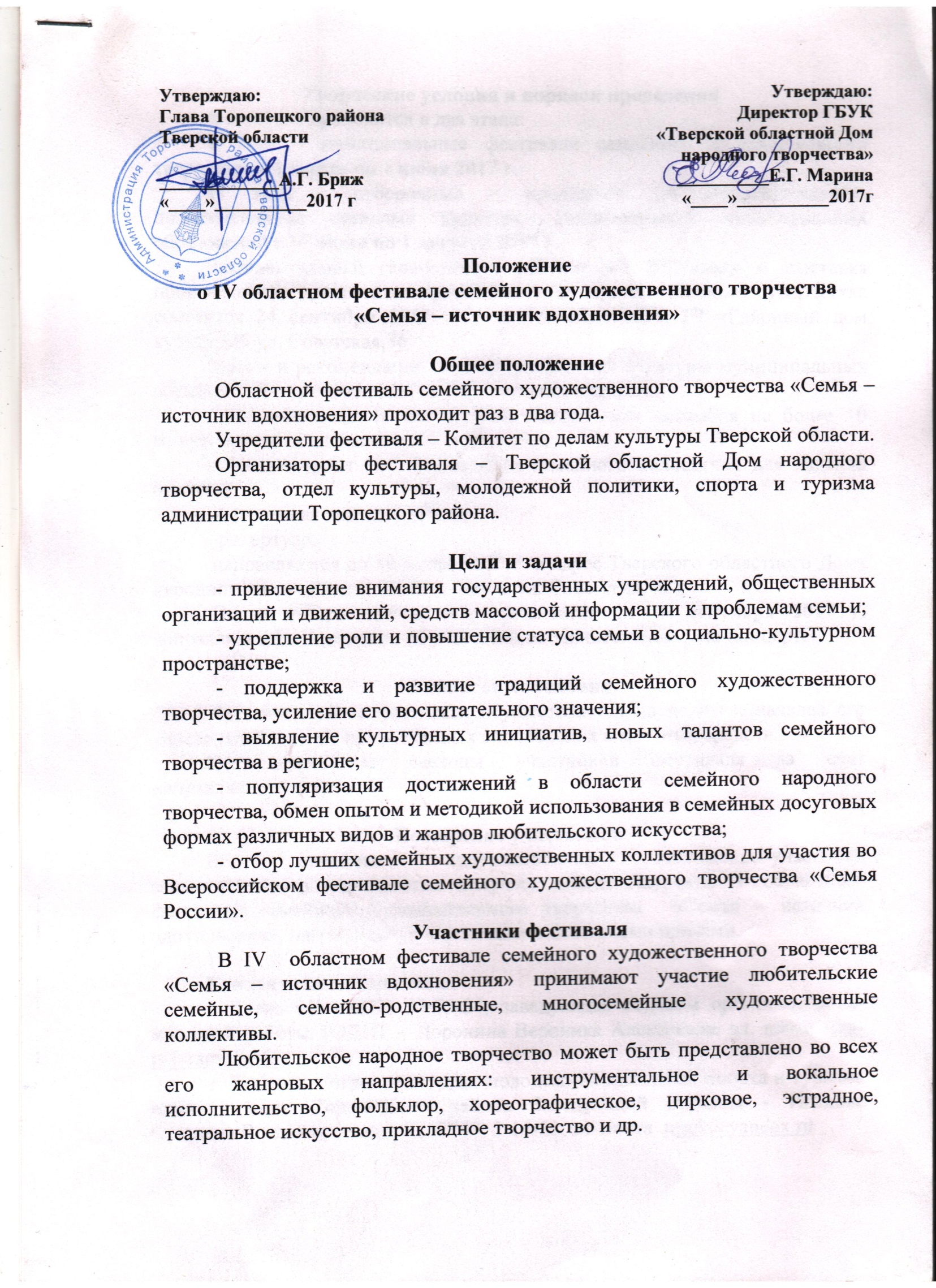 Глава администрацииТоропецкого районаТверской области___________А.Г. Бриж«____»__________2017 г                   